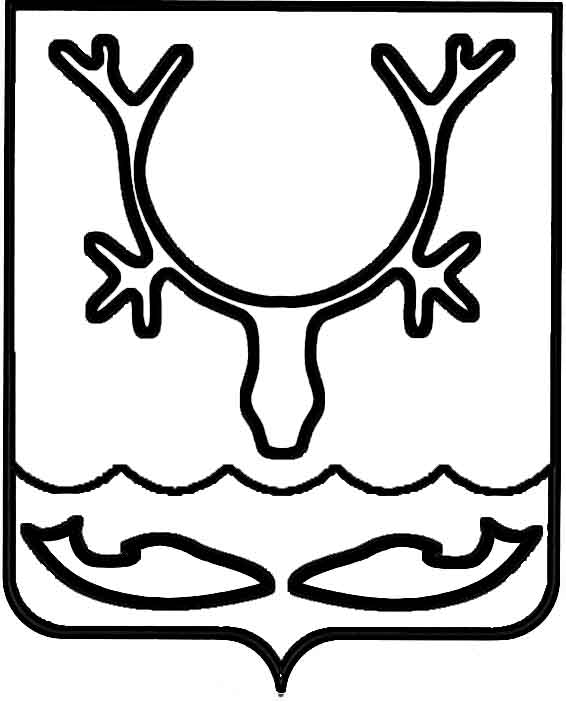 Администрация МО "Городской округ "Город Нарьян-Мар"ПОСТАНОВЛЕНИЕот “____” __________________ № ____________		г. Нарьян-МарОб утверждении Положения "О порядке подачи и рассмотрения заявления                                      об установлении пенсии за выслугу лет, выплаты пенсии за выслугу лет и                       об установлении оснований приостановления и возобновления выплаты пенсии за выслугу лет лицам, замещавшим должности муниципальной службы в муниципальном образовании "Городской округ "Город Нарьян-Мар"В соответствии с законом Ненецкого автономного округа от 25.10.2010 № 73-оз "О пенсии за выслугу лет лицам, замещавшим должности муниципальной службы                  в Ненецком автономном округе", Уставом муниципального образования "Городской округ "Город Нарьян-Мар" Администрация МО "Городской округ "Город Нарьян-Мар"П О С Т А Н О В Л Я Е Т:1.	Утвердить Положение "О порядке подачи и рассмотрения заявления                      об установлении пенсии за выслугу лет, выплаты пенсии за выслугу лет и                           об установлении оснований приостановления и возобновления выплаты пенсии                      за выслугу лет лицам, замещавшим должности муниципальной службы                          в муниципальном образовании "Городской округ "Город Нарьян-Мар" (Приложение).2.	Настоящее постановление вступает в силу после официального опубликования и применяется к правоотношениям, возникшим с 01 января 2017 года.ПриложениеУТВЕРЖДЕНОпостановлением Администрации МО "Городской округ "Город Нарьян-Мар"от 27.02.2017 № 224Положение"О порядке подачи и рассмотрения заявления об установлении пенсии                     за выслугу лет, выплаты пенсии за выслугу лет и об установлении оснований приостановления и возобновления выплаты пенсии за выслугу лет лицам, замещавшим должности муниципальной службы в муниципальном образовании "Городской округ "Город Нарьян-Мар"Настоящим Положением определяется порядок подачи и рассмотрения заявления об установлении пенсии за выслугу лет, выплаты пенсии за выслугу лет, устанавливаются основания приостановления и возобновления выплаты пенсии              за выслугу лет лицам, замещавшим должности муниципальной службы                               в муниципальном образовании "Городской округ "Город Нарьян-Мар" (далее – Положение).Порядок подачи и рассмотрения заявленияоб установлении пенсии за выслугу летДля получения пенсии за выслугу лет лица, замещавшие должности муниципальной службы в муниципальном образовании "Городской округ "Город Нарьян-Мар", направляют в администрацию МО "Городской округ "Город Нарьян-Мар" заявление об установлении пенсии за выслугу лет по форме, установленной настоящим Положением (Приложение № 1).К заявлению об установлении пенсии за выслугу лет прилагаются:представление руководителя органа местного самоуправления, в котором лицо, претендующее на пенсию за выслугу лет, замещало должность муниципальной службы перед увольнением с муниципальной службы  (Приложение № 2);справка о размере денежного содержания, исходя из которого муниципальному служащему исчисляется пенсия за выслугу лет                    (Приложение № 3);справка о периодах муниципальной службы (работы) (Приложение № 4);копия пенсионного удостоверения;копия правового акта об освобождении от должности муниципальной службы;копия трудовой книжки;копии иных документов, подтверждающих стаж муниципальной службы.Копии документов должны быть заверены работодателем по последнему месту работы (службы) либо нотариально.Заявление об установлении пенсии за выслугу лет (далее – заявление)               с приложенными к нему документами направляются в комиссию по установлению стажа муниципальной службы муниципальных служащих, замещающих должности муниципальной службы в органах местного самоуправления МО "Городской округ "Город Нарьян-Мар" (далее – Комиссия).Комиссия рассматривает заявление и приложенные к нему документы   в соответствии с порядком работы Комиссии, установленным положением                      "О комиссиях по установлению стажа муниципальной службы муниципальных служащих, замещающих должности муниципальной службы в органах местного самоуправления МО "Городской округ "Город Нарьян-Мар", утвержденным решением Совета городского округа "Город Нарьян-Мар" от 29.04.2010 № 102-р.Заявление и приложенные к нему документы рассматриваются Комиссией в течение десяти рабочих дней со дня поступления заявления.При исчислении стажа муниципальной службы Комиссия производит подсчет стажа в календарном порядке, при этом все периоды службы (работы) суммируются.Решение Комиссии о включении периодов службы (работы) в стаж муниципальной службы оформляется протоколом.Протокол, заявление и документы, приложенные к нему, направляются главе муниципального образования "Городской округ "Город Нарьян-Мар" в срок не позднее последнего дня срока, установленного пунктом 1.5 настоящего Положения.Глава муниципального образования "Городской округ "Город Нарьян-Мар", при наличии права заявителя на установление пенсии за выслугу лет,                  в течение пяти рабочих дней со дня получения протокола Комиссии, заявления и документов, приложенных к нему, издает правовой акт о назначении пенсии                   за выслугу лет.Копия указанного правового акта в трехдневный срок со дня издания направляется заявителю.В случае отсутствия права на установление пенсии за выслугу лет глава муниципального образования "Городской округ "Город Нарьян-Мар"                               в течение пяти рабочих дней со дня получения протокола Комиссии, заявления и документов, приложенных к нему, направляет заявителю уведомление об отказе                     в назначении пенсии за выслугу лет с указанием причин отказа.Пенсия за выслугу лет назначается со дня регистрации заявления, но не ранее дня, следующего за днем увольнения и назначения страховой пенсии.Порядок выплаты пенсии за выслугу летВыплата пенсии за выслугу лет производится администрацией МО "Городской округ "Город Нарьян-Мар" ежемесячно с 1 по 25 число месяца, следующего за месяцем, за который выплачивается указанная пенсия.По заявлению получателя денежные средства перечисляются на счет получателя пенсии за выслугу лет, указанный в заявлении.В случае изменения адреса места жительства или иных персональных данных, счета получателя, открытого в кредитной организации, получатель             пенсии за выслугу лет в течение 5 календарных дней письменно уведомляет об изменении указанных данных администрацию МО "Городской округ "Город Нарьян-Мар".Основания для приостановления (возобновления)выплаты пенсии за выслугу летЛицо, которому назначена пенсия за выслугу лет, в случае замещения им государственной должности Российской Федерации, государственной должности Ненецкого автономного округа, государственной должности другого субъекта Российской Федерации, муниципальной должности, должности государственной службы или должности муниципальной службы обязано                          в пятидневный срок со дня назначения на указанные должности сообщить об этом в письменной форме в администрацию МО "Городской округ "Город Нарьян-Мар".Выплата пенсии за выслугу лет лицам, замещающим должности, указанным в пункте 3.1 настоящего Положения, приостанавливается со дня назначения на одну из должностей на основании правового акта главы муниципального образования "Городской округ "Город Нарьян-Мар".Копия указанного правового акта в трехдневный срок после подписания направляется получателю пенсии за выслугу лет.При последующем освобождении лица от государственной должности Российской Федерации, государственной должности Ненецкого автономного округа, государственной должности другого субъекта Российской Федерации, муниципальной должности, должности государственной службы или должности муниципальной службы выплата пенсии за выслугу лет возобновляется на прежних условиях по его заявлению, поданному в администрацию МО "Городской округ "Город Нарьян-Мар".К заявлению прилагаются копия правового акта об освобождении                     от соответствующей должности и копия трудовой книжки, заверенной                               по последнему месту работы (службы) или нотариально.Выплата пенсии за выслугу лет возобновляется со дня подачи заявления, но не ранее дня, следующего за днем освобождения от государственной должности Российской Федерации, государственной должности Ненецкого автономного округа, государственной должности другого субъекта Российской Федерации, муниципальной должности, должности государственной службы или должности муниципальной службы.Правовой акт о возобновлении выплаты пенсии за выслугу лет издается главой муниципального образования "Городской округ "Город Нарьян-Мар"                       в течение десяти рабочих дней со дня получения заявления о возобновлении выплаты пенсии за выслугу лет.Копия правового акта в трехдневный срок после подписания направляется заявителю.Для подтверждения права на получение пенсии за выслугу лет получатель пенсии ежегодно не позднее 01 декабря текущего года направляет                в адрес администрации МО "Городской округ "Город Нарьян-Мар" сведения (справку), выданную Пенсионным фондом Российской Федерации, подтверждающую, что получатель пенсии за выслугу лет является получателем страховой пенсии по старости (инвалидности) либо досрочно оформленной пенсии (далее – сведения).В случае непредставления в установленный срок сведений, указанных                     в пункте 3.6 настоящего Положения, выплата пенсии за выслугу лет приостанавливается с 1 декабря текущего года на основании правового акта главы муниципального образования "Городской округ "Город Нарьян-Мар".Копия указанного правового акта в трехдневный срок после подписания направляется получателю пенсии за выслугу лет.При предоставлении заявителем сведений, указанных в пункте 3.6 настоящего Положения, выплата пенсии за выслугу лет возобновляется на прежних условиях по заявлению заявителя, поданному в администрацию МО "Городской округ "Город Нарьян-Мар".Выплата пенсии за выслугу лет возобновляется со дня прекращения указанной выплаты.Правовой акт о возобновлении выплаты пенсии за выслугу лет издается главой муниципального образования "Городской округ "Город Нарьян-Мар" в течение десяти рабочих дней со дня получения заявления и сведений, указанных в пункте 3.6 настоящего Положения.Копия указанного правового акта в трехдневный срок после подписания направляется заявителю.Приложение № 1к Положению "О порядке подачи и рассмотрениязаявления об установлении пенсии за выслугу лет,выплаты пенсии за выслугу лет и об установлении основанийприостановления и возобновления выплаты пенсии за выслугу лет лицам, замещавшим должности                            муниципальной службы в муниципальном образовании"Городской округ "Город Нарьян-Мар"Главе МО "Городской округ "Город Нарьян-Мар"_________________________________________                                            (инициалы и фамилия)от ______________________________________(фамилия, имя, отчество заявителя)_________________________________________(должность, которую замещал заявитель)домашний адрес __________________________________________________________________телефон _________________________________ЗАЯВЛЕНИЕВ соответствии с законом Ненецкого автономного округа от 25.10.2010                  № 73-оз "О пенсии за выслугу лет лицам, замещавшим должности муниципальной службы в Ненецком автономном округе" прошу назначить мне, замещавшему должность _____________________________________________________________,                          (наименование должности, по которой рассчитывается денежное содержание)пенсию за выслугу лет к страховой пенсии по старости (инвалидности), (к  пенсии, назначенной в соответствии с Законом Российской Федерации от 19.04.1991                  № 1032-1 "О занятости населения в Российской Федерации").Пенсию _______________________________________________________________________                                                                           (вид пенсии)получаю в ______________________________________________________________.                                                            (отделение Пенсионного фонда)При замещении мною государственной должности Российской Федерации, государственной должности Ненецкого автономного округа, государственной должности другого субъекта Российской Федерации, муниципальной должности, должности государственной службы, должности муниципальной службы, или                 при назначении мне или ежемесячного пожизненного содержания, или                           при установлении дополнительного пожизненного ежемесячного материального обеспечения, или при назначении в соответствии с законодательством Ненецкого автономного округа пенсии за выслугу лет (доплаты к страховой пенсии, пенсии                     за выслугу лет) обязуюсь в 5-дневный срок сообщить об этом в Администрацию МО "Городской округ "Город Нарьян-Мар". Пенсию за выслугу лет прошу перечислять в _______________________________________________________________________(наименование кредитной организации)на мой счет № __________________________________________________________.К заявлению прилагаю:1) представление руководителя органа местного самоуправления, в котором лицо, претендующее на пенсию за выслугу лет, замещало должность муниципальной службы перед увольнением с муниципальной службы;2) справку о размере месячного денежного содержания;3) справку о периодах службы (работы), учитываемых при исчислении стажа муниципальной службы, дающего право на ежемесячную доплату к пенсии;4) копию пенсионного удостоверения (справка ПФР об установлении пенсии, решение ПФР о назначении пенсии);5) копию правового акта об увольнении;6) копию трудовой книжки;7) копии иных документов, подтверждающих периоды, включаемые в стаж, необходимый для назначения пенсии за выслугу лет."___" _____________ ____ г. ________________________                                            (подпись заявителя с расшифровкой)Приложение № 2к Положению "О порядке подачи и рассмотрениязаявления об установлении пенсии за выслугу лет,выплаты пенсии за выслугу лет и об установлении основанийприостановления и возобновления выплаты пенсии за выслугу лет лицам, замещавшим должности                            муниципальной службы в муниципальном образовании"Городской округ "Город Нарьян-Мар"_____________________________________________(наименование органа местного самоуправления)ПРЕДСТАВЛЕНИЕо назначении пенсии за выслугу летВ соответствии с законом Ненецкого автономного округа от 25.10.2010               № 73-оз "О пенсии за выслугу лет лицам, замещавшим должности муниципальной службы в Ненецком автономном округе" прошу назначить пенсию за выслугу лет  к страховой пенсии по старости (инвалидности), (к пенсии, назначенной                          в соответствии с Законом Российской Федерации от 19.04.1991 № 1032-1                            "О занятости населения в Российской Федерации")_______________________________________________________________________,(фамилия, имя, отчество)замещавшему должность _______________________________________________________________________(наименование должности на день увольнения)Стаж муниципальной службы районах Крайнего Севера и приравненных                      к ним местностях составляет ____ лет.___ мес. ___ дн.Денежное содержание для назначения пенсии за выслугу лет на должности _______________________________________________________________________               (наименование должности, по которой рассчитывается денежное содержание)составляет __________ руб. ___ коп.Уволен(а) с муниципальной службы по основанию:_______________________________________________________________________Пенсия за выслугу лет к страховой пенсии по старости  (инвалидности),                    (к  пенсии, назначенной в соответствии с Законом Российской Федерации                         от 19.04.1991 № 1032-1 "О занятости населения в Российской Федерации") может быть назначена.Руководитель органа местного самоуправления___________________________________________                      (фамилия, имя, отчество)______________ ____________________________         (дата)                                 (подпись)Приложение № 3 к Положению "О порядке подачи и рассмотрениязаявления об установлении пенсии за выслугу лет,выплаты пенсии за выслугу лет и об установлении оснований приостановления и возобновлениявыплаты пенсии за выслугу лет лицам, замещавшим должности                            муниципальной службы в муниципальном образовании"Городской округ "Город Нарьян-Мар"СПРАВКАо размере денежного содержания лица, замещавшегодолжность муниципальной службы, для установленияпенсии за выслугу летДолжностной оклад _______________________________________________________________________,                                      (фамилия, имя, отчество)замещавшего должность муниципальной службы _______________________________________________________________________,(наименование должности)составляет ______________________.Коэффициент, применяемый к должностному окладу, при исчислении выплаты пенсии за выслугу лет – 2,9. Денежное содержание, исходя из которого исчисляется пенсия за выслугу лет (с применением коэффициента к должностному окладу), составляет ____________________________________________________________________.Денежное содержание, исходя из которого исчисляется пенсия за выслугу лет (с применением районного коэффициента), составляет ___________.Руководительоргана местного самоуправления _________________________________                                                                        (подпись, фамилия, имя, отчество)Главный бухгалтер              _________________________________                                                             (подпись, фамилия, имя, отчество)Дата выдачи ____________________________ место печати                                      (число, месяц, год)Приложение № 4к Положению "О порядке подачи и рассмотрениязаявления об установлении пенсии за выслугу лет,выплаты пенсии за выслугу лет и об установлении оснований приостановления и возобновления выплаты пенсии за выслугу лет лицам, замещавшим должности                            муниципальной службы в муниципальном образовании"Городской округ "Город Нарьян-Мар"СПРАВКАо периодах службы (работы), учитываемых при исчислении стажа муниципальной службы ____________________________, замещавшего _______________________________ , дающего право на пенсию за выслугу лет(фамилия, имя, отчество, наименование должности)Стаж муниципальной службы, дающий право на пенсию за выслугу лет, составляет _______________ лет (мес., дней).Руководитель органаместного самоуправления _________________________________ место печати                                                (подпись, фамилия, имя, отчество)      2702.2017224Глава МО "Городской округ "Город Нарьян-Мар" Т.В.Федорова№№Наименование организации Дата (год, месяц, число) принятия/увольненияЗапись в трудовой книжке (прием, перевод, увольнение)Продолжительность периодов службы (работы) (лет, месяцев, дней)Стаж муниципальной службы, принимаемый для исчисления размера пенсии за выслугу летВсего